В помощь преподавателю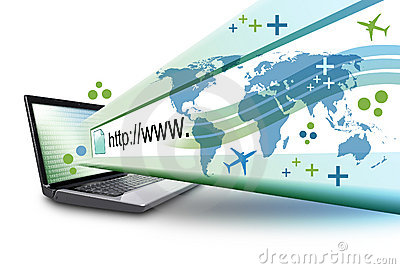                                «Интернет- страна чудес, на час зашёл…на день исчез!»Центр Педагогических инноваций им. К.Д.Ушинского «Новое образование»Педагогическое сообщество «Моё образование» Урок.рфИнтернет-издание Профобразование Профессиональное сообщество педагогов Методисты.руИздательство ГрамотаСоциальная сеть работников образования «Наша сеть»Всероссийский образовательный «Портал педагога»Журнал «Среднее профессиональное образование»Учительский портал Учителя.comИнфоурок	Помните!«Поиск в сети интернет напоминает процесс намывания золота вручную. Найти можно всё, что угодно, но не вдруг. Сперва извольте перелопатить и просеять мелким ситечком горы неугодного, бесполезного и никаким боком не интересующего вас материала».
                                                                 Олег Овчинников "Семь грехов радуги"                                                               Цитаты из СМИ— Такое устройство, как телефон имеет слишком много недостатков, чтобы рассматривать его, как средство связи. Поэтому, считаю, что данное изобретение не имеет никакой ценности. (из обсуждений в компании Western Union в 1876г)— Думаю, что на мировом рынке мы найдем спрос для пяти компьютеров. (Thomas Watson — директор компании IBM, 1943г)— Я изъездил эту страну вдоль и поперек, общался с умнейшими людьми и я могу вам ручаться в том, что обработка данных является лишь причудой, мода на которую продержится не более года. (редактор издательства Prentice Hall, 1957г)